Meeting MinutesProfessional Development CommitteeWednesday, October 15, 2014, 2:30PM-4:00PM in A138Charter: The Professional Development Committee makes recommendations on the direction of professional development activities for full-time and part-time faculty and staff, including:Plan, implement, and assess Fall Professional Development Program activitiesPlan, implement, and assess year-round professional development opportunities Evaluate applications and award professional development funds to full and part-time faculty; Funds to be considered are limited to those monies identified in the AFT Collective Bargaining AgreementMEMBERSHIP/ATTENDANCEMEMBERAttendanceMEMBERAttendanceCo-Chair DeanKim HoffmansPresentCo-Chair FacultyNenagh BrownPresentLearning ResourcesEnglish/ESLWorld LanguagesBusinessFaten HabibJudith RamosAbsentPresentACCESSCounselingMusic/DanceComm Studies/Theater Arts/FTVMSherry D’AttileJudi GouldJames SongSteve DoyleAbsentPresentPresentPresentChem/Earth SciencesMathematicsPhysics/Astro/EngVince CrisostomoBrendan PurdyPresentPresentDMV ArtsKin/Hed/AthMary MillsTracie KephartPresentPresentSocial  SciencesBehavioral SciencesPatty ColmanCynthia Sheaks-McGowanAbsentPresentInstructional TechnologyAshley ChelonisPresentEATMLife SciencesCindy WilsonRachel MessingerAbsentPresentAFT RepRenee FraserPresentDeanAmanuel GebruPresentGUESTSLeanne ColvinChristine AndersonPresentAbsentAGENDA ITEMACTIONCALL TO ORDER AND READING OF MINUTES1.     Call to order2.     Public comments3.     Approval of Minutes 09/17/14 (attachment)Called to order at 2:40 pmNo public commentsSteve Doyle motioned approval of minutes as corrected; seconded by James Song. Minutes were approved (motion passed-8 in favor, 0 opposed, & 0 abstained).WORKGROUP REPORTSProfessional Development Week Workgroup1.   Survey evaluation updateSurvey evaluations are processed using a program/machine- Class Climate.  The program has been down this semester.  Today, Kim was notified that is working again.  Hopefully, we will have the results next meeting.  Faculty Travel Funding Workgroup1. FT and PT funds expended and remaining3 Full-time faculty were approved on 10/1 by the workgroup.  Remaining balance for FT is $14,419 and PT is $2000.  The committee recommended that we ask Mary Rees to send out email to all faculty to promote applications.Kudos Workgroup40 Kudos have been awarded since last meeting.Technology WorkgroupCoffee Breaks (faculty to faculty) sharing- please send ideas for topics to Ashley or Rachel.  They would like to highlight faculty exemplars who use technology/online tools.  Ideas include: electronic portfolios and D2L release components.  Steve Doyle recommended looking into Merlot (Courseware); Rena Petrello may be a resource.  According to Ashley, the Districtwide Professional Development Committee is focused on incentives, professional growth, and districtwide development.  They discussed the idea of developing course sequencing using Lynda.com to provide a certificate of completion incentive.  During the sessions, faculty/staff would have the opportunity to apply learning to an actual project.  PREVIOUS BUSINESS1. Presentation of resolution of thanks to Margaret       TennantResolution of Appreciation was presented to Margaret Tennant with our deep thanks.2.     Updated charge and membership of committee            (attachment: Mkg Decisions PD Cttee extract)3.     Committee accomplishments for 2013-14            (attachment)4.     Fall Fling survey – update Discussed Making Decisions document suggested revisions as presented on the handout.  Classified senate suggested 3 classified members (in addition to Ashley) according to Leanne Colvin; ability to form a work group. Mary Mills motioned that 3 classified staff be added to the committee membership, 2nd by Steve (motion passed- all in favor); co-chairs will take the recommendation to Academic Senate and EVP. Suggested (1) removing the “repository of past professional development events and have this be a goal.” (2) adding “assessment” to first bullet to consolidate the document, (3) and eliminating funding sources and recipient groups.  Mary Mills motioned to approve recommendations for Making Decision document changes as mended; seconded by Judi Gould (motion passed-12 in favor,  0 opposed, & 1 abstention)Mary Mills motioned to approve Committee accomplishments for 2013-14; seconded by Renee Fraser (motioned passed- 11in favor, 0 opposed, and 2 abstentions).Fall Fling survey results like Professional Development week have not been processed yet.NEW BUSINESS1.     Committee goals for 2014-15             (attachment)2.     Professional development themes/focuses for               year3.     Strengthening Student Success ConferenceSuggested (1) “Charge column” match recommended charge and remove the numbers.  Discussed possibly “Google Calendar” (2) add student equity and classified staff, (3) remove seasoned etc…(4) prof development week  coordination and preparation a semester in advance.  Nenagh will revise based on suggestion and bring back to this committee.Professional development themes tabled for next meetingStrengthening Student Success Conference discussion tabled to next meetingANNOUNCEMENTS1.     Sabbatical leave proposal deadlines:           10/13/14: Draft proposals to SL tech review              group (optional)           11/03/14: Proposals to Office of EVP              (contractual)2.     The CCC Professional Development              Clearinghouse Summits:              various dates in Nov.; all cttee members and              interested people invited No discussion just a reminderProfessional Development Committee members were encouraged to attend one of the CCC Professional Development Summits.NEXT MEETINGS09/17/1410/15/1411/19/1412/17/1401/21/1502/18/1503/18/1504/15/1505/20/15Adjournment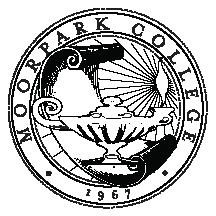 